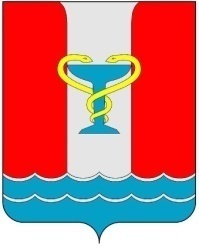 ПОСТАНОВЛЕНИЕАДМИНИСТРАЦИИПОСЕЛКА ВОЛЬГИНСКИЙ Петушинского районаВладимирской областиот 16.03.2022                                                                                          № 70О внесении изменений в постановление администрации поселка Вольгинский от 03.11.2020 №279 «Об утверждении муниципальной программы «Модернизация объектов коммунальной инфраструктуры муниципального образования поселок Вольгинский на 2021-2025 годы»В соответствии со ст. 179 Бюджетного кодекса РФ, руководствуясь Федеральным законом от 27.07.2010 № 190-ФЗ «О теплоснабжении», Федеральным законом от 07.12.2011 № 416-ФЗ «О водоснабжении и водоотведении», постановлением администрации поселка Вольгинский от 08.09.2020 № 220 «Об утверждении Порядка разработки, утверждения и проведения оценки эффективности реализации муниципальных программ в муниципальном образовании «Поселок Вольгинский», Уставом МО поселок Вольгинскийп о с т а н о в л я ю:1. Внести следующие изменения в постановление администрации поселка Вольгинский от 03.11.2020 № 279 «Об утверждении муниципальной программы «Модернизация объектов коммунальной инфраструктуры муниципального образования поселок Вольгинский на 2021-2025 годы».1.1. Изложить приложение № 1 муниципальной программы «Модернизация объектов коммунальной инфраструктуры муниципального образования поселок Вольгинский на 2021-2025 годы» в новой редакции согласно приложению к настоящему постановлению.2. Контроль исполнения постановления возложить на заместителя главы по основной деятельности.3. Постановление вступает в силу со дня подписания и подлежит опубликованию в газете «Вольгинский Вестник» и размещению на официальном сайте МО поселок Вольгинский www.volginskiy.com.Глава администрациипоселка Вольгинский                                                                                    С.В. ГуляевПриложениек постановлению администрациипоселка Вольгинскийот 16.03.2022 № 70«Приложениек постановлению администрациипоселка Вольгинскийот03.11.2020№  279..Муниципальная программа«Модернизация объектов коммунальной инфраструктуры муниципального образования поселок Вольгинский на 2021-2025 годы»Паспорт муниципальной программы1. ХАРАКТЕРИСТИКА ПРОБЛЕМЫ, НА РЕШЕНИЕ КОТОРОЙ НАПРАВЛЕНА МУНИЦИПАЛЬНАЯ ПРОГРАММАВ настоящее время деятельность коммунального комплекса муниципального образования поселок Вольгинский характеризуется высоким уровнем износа объектов коммунальной инфраструктуры.Одной из причин высокой степени износа основных фондов коммунальной инфраструктуры является недоступность долгосрочных инвестиционных ресурсов для организаций коммунального комплекса. Как следствие, у этих организаций нет возможности осуществить проекты по реконструкции и модернизации объектов без превышения рекомендованного роста платы граждан за коммунальные услуги.Действующий в большинстве случаев затратный метод формирования тарифов на коммунальные услуги с использованием нормативной рентабельности не стимулирует организации коммунального комплекса к снижению собственных издержек.Отмечается несоответствие требуемого и фактического объема инвестиций в модернизацию и реконструкцию основных фондов коммунальной инфраструктуры. Планово-предупредительный ремонт сетей и оборудования систем уступил место аварийно-восстановительным работам.Следствием высокого износа и технологической отсталости объектов коммунальной инфраструктуры является низкое качество предоставления коммунальных услуг, не соответствующих запросам потребителей.Для повышения качества коммунальных услуг, снижения износа основных фондов, решения экологических вопросов необходимо обеспечить масштабную реализацию инвестиционных проектов модернизации объектов коммунальной инфраструктуры при обеспечении доступности коммунальных ресурсов для потребителей. Привлечение инвестиционных и заемных средств на длительный период могло бы позволить организациям коммунального комплекса снизить издержки предоставления коммунальных услуг, обеспечить возвратность кредитов и окупаемость инвестиций без значительного повышения тарифов.Неблагополучное состояние подземных водоисточников по санитарно-химическим показателям обусловливается повышенным природным содержанием в воде фторидов. Кроме того, по показателям радиационной безопасности суммарная активность альфа-излучающих нуклеидов составляет 0,89 м 0,91 Бк/кг, что более чем в 4 раза превышает нормативный показатель.Из-за повышенного загрязнения водоисточников традиционно применяемые технологии обработки воды стали в большинстве случаев недостаточно эффективными.Необходимо выполнить строительство водозаборного узла, модернизировать канализационные коллекторы, канализационные напорные станции на сумму 65 960,344тыс.рублей.В последние годы при формировании тарифов для организаций коммунального комплекса действуют ограничения.Необходимо также учитывать, что в тарифе отсутствует инвестиционная составляющая. У организации, оказывающей услуги в сфере водоснабжения и водоотведения на территории поселка Вольгинский - ООО «ВТГ-Вода» инвестиционная программа отсутствует.Наличие задолженности за топливно-энергетические ресурсы и критическое финансово-экономическое состояние предприятий отражается на темпах модернизации коммунальной инфраструктуры и ставит под угрозу бесперебойное оказание коммунальных услуг потребителям.Принятие программы обусловлено необходимостью предупреждения ситуаций, которые могут привести к нарушению функционирования систем жизнеобеспечения населения, предотвращения критического уровня износа основных фондов жилищно-коммунального комплекса, повышения надежности предоставления коммунальных услуг потребителям требуемого объема и качества, модернизации коммунальных систем инженерного обеспечения муниципальных образований, эффективного производства и использования энергоресурсов, развития энергоресурсосбережения в жилищно-коммунальном хозяйстве с последующим оздоровлением финансового состояния предприятий, привлечением потенциальных инвесторов в сферу жилищно-коммунального хозяйства и созданием благоприятного инвестиционного климата.Реализация муниципальной программы создаст условия для модернизации коммунальной инфраструктуры в соответствии со стандартами качества, обеспечивающими комфортные условия проживания населения поселка Вольгинский. Модернизация объектов коммунальной инфраструктуры приведет к повышению надежности и эффективности работы систем водоснабжения и водоотведения, соответствию требованиям безопасности и энергоэффективности.2. ОСНОВНЫЕ ЦЕЛИ И ЗАДАЧИ ПРОГРАММЫ, ЦЕЛЕВЫЕ ПОКАЗАТЕЛИ (ИНДИКАТОРЫ) РЕАЛИЗАЦИИ ПРОГРАММЫПриоритетами программы являются повышение качества жизни населения путем повышения надежности жилищно-коммунальных услуг, а также обеспечение их доступности для населения.Основная цель программы - создание условий для приведения коммунальной инфраструктуры в соответствие со стандартами качества, обеспечивающими комфортные условия проживания для населения поселка Вольгинский.Достижение данной цели предполагается посредством решения следующих взаимосвязанных и взаимодополняющих задач:1.Повышение качества питьевой воды для населения поселка Вольгинский.2. Модернизация участка канализационной сети. 3. Модернизация объектов коммунальной инфраструктуры.Основными показателями муниципальной программы являются:1.Повышение доли населения поселка Вольгинский, обеспеченного качественной питьевой водой из систем централизованного водоснабжения (2023 г. –100 %).2. Строительство крупного объекта.3. Сокращение уровня износа объектов водоотведенияпоселка Вольгинский на 2,5%.4. Снижение (ежегодное) доли уличной водопроводной сети, нуждающейся в замене, на 1%.5. Снижение (ежегодное) доли уличной канализационной сети, нуждающейся в замене, 1%.6.Снижение уровня износа коммунальной инфраструктуры на 14%Решение задач обеспечивается реализацией мероприятий подпрограмм.Программа реализуется с 2021 - 2025 годы, в один этап.3. ПЕРЕЧЕНЬ ОСНОВНЫХ ПРОГРАММНЫХ МЕРОПРИЯТИЙПодпрограммы и включенные в них основные мероприятия представляют в совокупности комплекс взаимосвязанных мер по модернизации объектов коммунальной инфраструктуры на территории муниципального образования поселок Вольгинский.Муниципальной программой предусматривается выполнение основных мероприятий.1. Подпрограмма 1 «Чистая вода».Основными мероприятиями подпрограммы 1являются:- проектно-изыскательские работы;- строительство водозаборного узла.2. Подпрограмма 2 «Модернизация участка канализационной сети по ул. Новосеменковская, домов №№ 9,11 поселка Вольгинский».Основным мероприятием подпрограммы 2 является выполнение работ пореконструкции сетей водоотведения по ул. Новосеменковская, домов №№ 9,11 поселка Вольгинский.3. Подпрограмма 3 «Модернизация объектов теплоснабжения, водоснабжения, водоотведения и очистки сточных вод».Основными мероприятиями подпрограммы являются:- инженерно-строительные изыскания. Разработка предпроектных обоснований реконструкции КНС - 1,2,3. Разработка рабочей документации на модернизацию отдельных участков канализационной сети;- реконструкция КНС-1,2,3;- модернизация напорного канализационного коллектора Ø300 в двухтрубном исполнении от КНС-1 до колодца-гасителя, расположенного на границе балансовой принадлежности;- строительство нового водопровода от колодца у дома № 3 до колодца расположенного у дома № 9 по ул. Старовская (помещение зала борьбы), протяженностью 120 м, водопроводная труба ХВС диаметром 63 мм, для обеспечения бесперебойного холодного водоснабжения и отключения системы ХВС МКД № 3 от врезки; ремонт магистральной сети ХВС;- модернизация (реконструкция) муниципальной котельной.Реализация муниципальной программы будет осуществляться с 2021 по 2025 годы.В рамках реализации подпрограмм «Чистая вода» и «Модернизация участка канализационной сети по ул. Новосеменковская, домов №№ 9,11 поселка Вольгинский»субсидии за счет средств областного бюджета предоставляются органу местного самоуправления, являющимся собственником объектов коммунальной инфраструктуры, на реализацию мероприятий подпрограмм.4. ОБОСНОВАНИЕ РЕСУРСНОГО ОБЕСПЕЧЕНИЯ ПРОГРАММЫФинансирование мероприятий муниципальной программы осуществляется за счет средств областного бюджета и средств местного бюджета.За счет средств областного бюджета предусматривается финансирование мероприятий на возмещение части затрат за выполненные работы по строительству водозаборного узла, реконструкции и модернизации систем (объектов) водоснабжения, водоотведения и очистки сточных вод.Предоставление субсидии из областного бюджета бюджету муниципального образования поселок Вольгинский на софинансирование мероприятий подпрограммы 1 «Чистая вода» и подпрограммы 2 «Модернизация участка канализационной сети по ул. Новосеменковская, домов №№ 9,11 поселка Вольгинский»осуществляется на основании установленного порядка.Субсидии предоставляются в целях софинансирования расходных обязательств, возникающих при выполнении полномочий органа местного самоуправления по вопросам местного значения.Источником финансирования подпрограммы 3 «Модернизация объектов теплоснабжения, водоснабжения, водоотведения и очистки сточных вод»за выполненные работы по реконструкции и капитальному ремонту систем (объектов) коммунальной инфраструктуры является местный бюджет муниципального образования. Объемы финансирования подпрограммы 3 рассматриваются индивидуально по каждому мероприятию подпрограммы.Сведения о ресурсном обеспечении реализации муниципальной программы приведены в таблице 1.Общий объем финансовых средств, необходимых для реализации программы и подпрограмм на 2021 - 2025 годы, составляет 65 960,344 тыс.руб., в том числе:Таблица 1Объем финансирования муниципальной программы подлежит ежегодному уточнению.5. МЕХАНИЗМ РЕАЛИЗАЦИИ ПРОГРАММЫОтветственный за реализацию муниципальной программы –заместитель главы администрации поселка Вольгинский по основной деятельности.Разработка планов-графиков по реализации программы осуществляется администрацией поселка Вольгинский в соответствии с установленными нормативными документами.Контроль за муниципальной программой включает периодическую отчетность о реализации программных мероприятий и рациональном использовании исполнителями выделяемых им финансовых средств, качестве реализуемых программных мероприятий, сроках исполнения муниципальных контрактов. Исполнители программных мероприятий в установленном порядке отчитываются перед заказчиком о целевом использовании выделенных им финансовых средств.Корректировка муниципальной программы, в том числе включение в нее новых мероприятий, а также продление срока ее реализации осуществляется в установленном порядке по предложению заказчика, разработчиков программы в зависимости от выделенных бюджетных средств на предусмотренные программой мероприятия.Ответственный исполнитель муниципальной программы осуществляет: - периодический мониторинг и анализ хода выполнения мероприятий программы;- рассмотрение результатов указанного мониторинга, принятие корректирующих решений и внесение изменений в мероприятия программы (при необходимости);- представление отчётности о ходе реализации программы;- участие в проведении экспертных проверок хода реализации мероприятий программы на предмет целевого использования средств;- взаимодействие с органами государственной власти Владимирской области при предоставлении субсидий из областного бюджета бюджету поселка Вольгинский на софинансирование расходных обязательств, связанных с государственной поддержкой реализации инвестиционных проектов развития систем коммунальной инфраструктуры.Исполнитель муниципальной программы - орган местного самоуправления, являясь муниципальным заказчиком осуществляет:- разработку и обеспечение прохождения экспертизы проектной документации;- внесение предложений в департамент жилищно-коммунального хозяйства и инфраструктуры Владимирской области по объемам бюджетных ассигнований на весь период строительства и модернизации объектов ЖКХ с разбивкой по годам и источникам финансирования;- софинансирование объектов капитального строительства и модернизации из средств местного бюджета;- предоставление правоустанавливающей и разрешительной документации на земельный участок под строительство объекта и подключение к существующим инженерным сетям;- проведение конкурсных процедур на выполнение работ, оказание услуг на объектах, включенных в муниципальную программу, в соответствии с действующим законодательством;- в установленные сроки представляет информацию о ходе реализации программных мероприятий, фактических поступлениях и освоении денежных средств в соответствии с формами, разработанными департаментом ЖКХ Владимирской области.Исполнитель муниципальной программы – администрация поселка Вольгинский участвует в реализации плана мероприятий по строительству и модернизации жилищно-коммунального комплекса поселка Вольгинский.6. ОЖИДАЕМЫЕ КОНЕЧНЫЕ РЕЗУЛЬТАТЫ И ФИНАНСОВЫЕ РИСКИ МУНИЦИПАЛЬНОЙ ПРОГРАММЫЭффективность реализации муниципальной программы оценивается ежегодно на основании фактически достигнутых количественных значений целевых показателей и индикаторов.В результате реализации муниципальной программы планируется:1. Повышение качества питьевой воды посредством модернизации систем водоснабжения с использованием перспективных технологий.2. Повышение качества предоставления коммунальной услуги по водоотведению населению поселка Вольгинский.3. Повышение качества и надежности предоставления жилищно-коммунальных услуг населению, модернизация объектов коммунальной инфраструктуры.При реализации муниципальной программы возможно возникновение следующих рисков, которые могут препятствовать достижению планируемых результатов:1. Риски, связанные с изменением бюджетного законодательства.2. Финансовые риски: финансирование Программы не в полном объеме в связи с неисполнением доходной части бюджета муниципального образования.3. При размещении муниципальных заказов согласно Федеральному закону от 5 апреля 2013 года № 44-ФЗ «О контрактной системе в сфере закупок товаров, работ, услуг для обеспечения государственных и муниципальных нужд» некоторые процедуры торгов могут не состояться в связи с отсутствием претендентов.4. Несвоевременное выполнение работ подрядными организациями может привести к нарушению сроков выполнения программных мероприятий.5. Заключение муниципальных контрактов и договоров с организациями, которые окажутся неспособными исполнить свои обязательства.В таком случае Программа подлежит корректировке. Проведение повторных процедур приведет к изменению сроков исполнения программных мероприятий.Способами ограничения рисков являются:а) концентрация ресурсов на решении приоритетных задач;б) изучение и внедрение положительного опыта других муниципальныхобразований;в) повышение результативности реализации программы и эффективности использования бюджетных средств;г) своевременное внесение изменений в бюджет и муниципальную Программу.Подпрограмма 1 «Чистая вода»Паспорт подпрограммы 11.Характеристика проблемы, на решение которой направлена подпрограмма 1Обеспечение населения качественной питьевой водой является одним из важнейших условий повышения качества и продолжительности жизни жителей поселка Вольгинский.Некачественная вода является одной из причин снижения продолжительности жизни населения, так же является негативным факторов при выборе места проживания граждан.Единственным источником питьевой воды в посёлке Вольгинский является водозаборный узел, принадлежащий АО «ПЗБ», который эксплуатирует на правах аренды ООО УК «Технопарк Вольгинский». По данным Межрегионального управления № 21 Федерального медико-биологического агентства питьевая вода не соответствует СанПиН 2.1.4.1074-01. Содержание «фторидов» превышает гигиенический норматив 1,5 мг/дм3 и составляет от 1,58 до 2,12 мг/дм3. Кроме того по показателям радиационной безопасности суммарная активность альфа-излучающих нуклеидов составляет 0,89 м 0,91 Бк/кг, что более чем в 4 раза превышает нормативный показатель (0,2 Бк/кг) и не соответствует СанПиН 2.6.1.2523-09 «Нормы радиационной безопасности НРБ-99/2009» (протоколы лабораторных исследований – радиологические исследования питьевой воды от 07.08.2018 № 190, от 07.08.2018 № 191, от 29.08.2019 № 522, от 29.08.2019 № 523, от 10.03.2020 № 440, от 10.03.2020 № 441).Кроме того данный водозаборный узел расположен в 4-х километрах от территории жилой застройки.Строительство водозаборного узла позволит поставлять жителям питьевую воду, соответствующую санитарно-гигиеническим нормам.Реализация подпрограммы приведет к обеспечению населения качественной питьевой водой и повышению качества жизни жителей поселка Вольгинский.2. Основные цели и задачи подпрограммы 1, целевые показатели (индикаторы) реализации подпрограммы 1Приоритетами подпрограммы являются повышение качества жизни населения путем повышения надежности жилищно-коммунальных услуг.Основная цель подпрограммы 1-создание условий для приведения коммунальной инфраструктуры в соответствие со стандартами качества, обеспечивающими комфортные условия проживания населения поселка Вольгинский.Достижение данной цели предполагается посредством решения следующей задачи - повышение качества питьевой воды для населения поселка Вольгинский.Основными показателями реализации подпрограммы 1 являются:1. Повышение доли населения поселка Вольгинский, обеспеченного качественной питьевой водой из систем централизованного водоснабжения (2023 г. -100 %).2. Строительство крупного объекта.Сведения об индикаторах и показателях подпрограммы 1 приведены в таблице 2.Таблица 2Реализация мероприятий подпрограммы 1 в целом приведет к увеличению модернизированных, реконструированных, построенных, капитально отремонтированных систем (объектов) водоснабжения.Подпрограмма 1муниципальной программы реализуется с 2021 - 2023 годы, в один этап.3. Перечень основных подпрограммных мероприятий Подпрограмма 1 «Чистая вода» будет осуществляться путем реализации проектов по строительству, модернизации и реконструкции, капитальному ремонту объектов, систем питьевого водоснабжения на территории муниципального образования поселок Вольгинский.Запланированные мероприятия по строительству, модернизации и реконструкции, капитальному ремонту инженерных сетей и сооружений, находящихся в муниципальной собственности и предназначенных для водоподготовки, транспортировки и подачи питьевой воды абонентам с использованием централизованных систем холодного водоснабжения позволят достичь значимых результатов в обеспечении качественной питьевой водой из систем централизованного водоснабжения населения поселка Вольгинский.Перечень основных мероприятий подпрограммы представлен в таблице 3.Таблица 34. Обоснование ресурсного обеспечения подпрограммы 1Финансирование мероприятия подпрограммы осуществляется за счет средств областного и местного бюджетов. Объем финансовых ресурсов, необходимых для реализации подпрограммы отражен в таблице 4.Таблица 45. Механизм реализации подпрограммы 1В результате реализации подпрограммы планируется увеличение модернизированных, реконструированных, построенных, капитально отремонтированных систем, объектов  водоснабжения.Механизм реализации подпрограммы соответствует механизму реализации муниципальной программы, изложенной в разделе 5программы.6. Ожидаемые конечные результаты и финансовые риски подпрограммы 1Ожидаемым конечным результатом подпрограммы 1являетсяповышение качества питьевой воды посредством модернизации систем водоснабжения с использованием перспективных технологий.Финансовые риски подпрограммы 1 соответствуют финансовым рискам муниципальной программы, изложенной в разделе 6программы.Подпрограмма 2 «Модернизация участка канализационной сети по ул. Новосеменковская, домов №№ 9,11 поселка Вольгинский»Паспорт подпрограммы 21. Характеристика проблемы, на решение которой направлена подпрограмма 2В настоящее время по ул. Новосеменковская проложена самотечная сеть канализации, отводящая бытовые сточные воды от объектов коммунального сектора (жилые дома, магазины) поселка Вольгинский на существующие очистные сооружения канализации. Существующая сеть канализации проложена из керамических труб диаметрами от 100 до 200 мм. На сетиустановленыканализационныеколодцыдиаметрами1500,2000 мм. Средняя глубина заложения трубопровода 3,0 м.Коллектор самотечной канализации по ул. Новосеменковская проложен с различными уклонами трубопроводов между отдельными участками (смотровыми колодцами) канализационной сети и не отвечают требованиям СП 32.13330.2012 в части соблюдения минимальных уклонов прокладки самотечных трубопроводов системы канализации, следствием чего стали систематические засоры канализации.2. Основные цели и задачи подпрограммы 2, целевые показатели (индикаторы) реализации подпрограммы 2Приоритетами подпрограммы является повышение качества жизни населения путем повышения надежности жилищно-коммунальных услуг.Основная цель подпрограммы 2- создание условий для приведения коммунальной инфраструктуры в соответствие со стандартами качества, обеспечивающими комфортные условия проживания населения поселка Вольгинский.Достижение данной цели предполагается посредством решения следующей задачи - модернизация участка канализационной сети.Основным показателем реализации подпрограммы 2 является сокращение уровня износа объектов водоотведения поселка Вольгинский на 2,5%.Сведения об индикаторах и показателях подпрограммы 2 приведены в таблице 5.Таблица 5Реализация мероприятий подпрограммы 2 в целом приведет к увеличению модернизированных, реконструированных, построенных, капитально отремонтированных систем (объектов)  водоснабжения.Реализация подпрограммы 2муниципальной программы будет осуществляться в 2021-2022 годах, в один этап.3. Перечень основных подпрограммных мероприятий Проектируемую сеть канализации предусматривается проложить поновойтрассе,вдольпроезжейчастиавтодороги.Началотрассыперекладываемого участка сети канализации – существующий колодец № 60(подлежит переустройству) по ул. Новосеменковская (возле дома № 11), конецтрассы – существующий колодец № 88 (подлежит переустройству) по ул. Новосеменковская (возле дома № 9). Общая протяженность проектируемого участка сети канализации диаметром 250 мм - 257,0 м; диаметром 140 мм - 65,0 м.Территория реконструкции участка сети канализации находится в населенном пункте, проходит по ул. Новосеменковская. Проектируемый участок сети канализации пересекает существующие сети теплоснабжения, газопровода низкого давления, кабельные линии, сети водопровода, бытовой канализации, асфальтобетонные дороги.Площадь участка, отводимого во временное пользование для реконструкции линейного объекта - 2154,0 м², ширина временной полосы отвода для реконструкции сети канализации - 7,0 м. Проектируемый участок сети канализации предусматривается в одну нитку. На сети устанавливаются канализационные колодцы. Пропускная способность канализационного коллектора составляет 52,5 л/с. На сети канализации предусматриваются смотровые колодцы из сборных железобетонных элементов диаметрами 1000, 1500 мм по ТП 902-09-22.84 с гидроизоляцией. Глубина заложения сети канализации от 2,10 до 3,80 м. Демонтаж существующего участка сети, выводимого из эксплуатации проектной документацией, не предусматривается. Общая протяженность проектируемого участка сети канализации - 322,0 м.По контуру горловин колодцев, размещаемых на территории бездорожного покрытия, предусматриваются отмостки с уклоном от крышеклюков. Глубина колодцев от 2,4 до 3,8 м.Перечень основных мероприятий подпрограммы представлен в таблице 6.Таблица 64. Обоснование ресурсного обеспечения подпрограммы 2Финансирование мероприятия подпрограммы осуществляется за счет средств областного и местного бюджетов. Объем финансовых ресурсов, необходимых для реализации подпрограммы отражен в таблице 7.Таблица 75. Механизм реализации подпрограммы 2В результате реализации подпрограммы планируется увеличение модернизированных, реконструированных, построенных, капитально отремонтированных систем, объектов водоснабжения.Механизм реализации подпрограммы соответствует механизму реализации муниципальной программы, изложенной в разделе 5 программы.6. Ожидаемые конечные результаты и финансовые риски подпрограммы 2Ожидаемым конечным результатом подпрограммы 2 является повышение качества предоставления коммунальной услуги по водоотведению населению поселка Вольгинский.Финансовые риски подпрограммы 2соответствуют финансовым рискам муниципальной программы, изложенной в разделе 6программы.Подпрограмма 3«Модернизация объектов теплоснабжения,водоснабжения, водоотведения и очистки сточных вод»Паспорт подпрограммы 31. Характеристика проблемы, на решение которой направлена подпрограмма 3Основными проблемами коммунального хозяйства является изношенность основных фондов - по многим видам она составляет более 70% и критическое финансово-экономическое состояние предприятий, оказывающих услуги по теплоснабжению, водоснабжению и водоотведению, что в первую очередь сказывается на надежности функционирования систем жизнеобеспечения.Подпрограмма 3 направлена на строительство и реконструкцию объектов коммунальной инфраструктуры с целью обеспечения бесперебойного оказания коммунальных услуг.Реализация данной подпрограммы за счет всех источников финансирования обеспечит реконструкцию сетей водоснабжения и канализации, котельной, очистных сооружений на объектах водоснабжения и канализации.Общая протяженность водопроводной сети составляет 23,8 км. Износ водопроводных сетей составляет более 63%. Общая протяженность сетей, требующих замены, составляет 17,5 км. Среднегодовое количество аварий на сетях водопровода составляет 4 аварии.Общая протяженность канализационных сетей поселка Вольгинский в соответствии с техническими паспортами – 9,9 км.Бытовые и производственные стоки поселка Вольгинский собираются системой коллекторов и направляются на очистные сооружения биологической очистки проектной производительностью 6712 м3/сутки. Очистные сооружения введены в эксплуатацию в январе 1976 г.В связи с большим износом насосных станций необходимо произвести модернизацию всего насосного оборудования всех подведомственных КНС.Строительство, реконструкция и модернизация объектов коммунальной инфраструктуры позволят:1) обеспечить более комфортные условия проживания населения поселка Вольгинский путем повышения надежности и качества предоставления коммунальных услуг;2) обеспечить более рациональное использование водных ресурсов;3) улучшить экологическое состояние территории поселка Вольгинский.Реализация программы с помощью использования программно-целевого метода позволит:1) скоординировать привлечение средств областного и местных бюджетов;2) стимулировать проведение институциональных преобразований, направленных на снижение рисков инвестирования средств внебюджетных источников в проекты модернизации объектов коммунальной инфраструктуры, которые позволят повысить доступность привлечения органами местного самоуправления и организациями коммунального комплекса средств внебюджетных источников для модернизации объектов коммунальной инфраструктуры.2. Основные цели и задачи подпрограммы 3, целевые показатели (индикаторы) реализации подпрограммы 3Приоритетами подпрограммы являются повышение качества жизни населения путем повышения надежности жилищно-коммунальных услуг.Основная цель подпрограммы 3- создание условий для приведения коммунальной инфраструктуры в соответствие со стандартами качества, обеспечивающими комфортные условия проживания населения поселка Вольгинский.Достижение данной цели предполагается посредством решения следующей задачи - модернизация объектов коммунальной инфраструктуры.Основными показателями реализации подпрограммы 3 являются:1. Снижение (ежегодное) доли уличной водопроводной сети, нуждающейся в замене, на 1%.2. Снижение (ежегодное) доли уличной канализационной сети, нуждающейся в замене, 1%.3.Снижение уровня износа коммунальной инфраструктуры на 14%.Сведения об индикаторах и показателях подпрограммы 3 приведены в таблице 8.Таблица 8Реализация мероприятий подпрограммы 3 в целом приведет к увеличению модернизированных, реконструированных, построенных, капитально отремонтированных систем (объектов) водоснабжения.Реализация подпрограммы 3 будет осуществляться в период с 2021 года по 2025 год, в один этап.3. Перечень основных подпрограммных мероприятий Осуществление мероприятий по модернизации объектов коммунальной инфраструктуры приведет к уменьшению износа объектов коммунальной инфраструктуры, а также обеспечит сдерживание темпов роста тарифов на коммунальные услуги.Устойчивое функционирование предприятий, оказывающих коммунальные услуги приведет к бесперебойному предоставлению услуг.Перечень основных мероприятий подпрограммы представлен в таблице 9.Таблица 94. Обоснование ресурсного обеспечения подпрограммы 3Финансирование мероприятия подпрограммы осуществляется за счет средств местного бюджета и внебюджетных источников. Объем финансовых ресурсов, необходимых для реализации подпрограммы отражен в таблице 10.Таблица 105. Механизм реализации подпрограммы 3В результате реализации подпрограммы планируется увеличение модернизированных, реконструированных, построенных, капитально отремонтированных систем, объектов водоснабжения.Механизм реализации подпрограммы соответствует механизму реализации муниципальной программы, изложенной в разделе 5 программы.6. Ожидаемые конечные результаты и финансовые риски подпрограммы 3Ожидаемыми конечными результатами подпрограммы 3 являются повышение качества и надежности предоставления жилищно-коммунальных услуг населению, модернизация объектов коммунальной инфраструктуры.Финансовые риски подпрограммы 3 соответствуют финансовым рискам муниципальной программы, изложенной в разделе 6программы».Наименование муниципальной программы«Модернизация объектов коммунальной инфраструктуры муниципального образования поселок Вольгинский на 2021-2025 годы»Основание для разработки программы- Федеральный закон от 6 октября 2003 года № 131-ФЗ «Об общих принципах организации местного самоуправления в Российской Федерации»;- Федеральный закон от 07.12.2011 № 416-ФЗ «О водоснабжении и водоотведении»;- Градостроительный кодекс Российской Федерации от 29 декабря 2004 года № 190-ФЗ;- Приказ Минрегиона России от 6 мая 2011 года  № 204 «О разработке программ комплексного развития систем коммунальной инфраструктуры муниципальных образований»;- Постановление администрации Владимирской области от 10.05.2017 г. № 385 «Об утверждении государственной программы «Модернизация объектов коммунальной инфраструктуры во Владимирской области»;- Устав муниципального образования поселок Вольгинский Петушинского района Владимирской областиЗаказчик программыОтдел жизнеобеспечения МКУ «АХЦ»Заказчик-координатор программыЗаместитель главы администрации по основной деятельностиПеречень подпрограммПодпрограмма 1 «Чистая вода».Подпрограмма 2 «Модернизация участка канализационной сети по ул. Новосеменковская, домов №№ 9,11 поселка Вольгинский».Подпрограмма 3 «Модернизация объектов теплоснабжения, водоснабжения, водоотведения и очистки сточных вод».ЦельпрограммыСоздание условий для приведения коммунальной инфраструктуры в соответствие со стандартами качества, обеспечивающими комфортные условия проживания населения поселка ВольгинскийЗадачи программы1.Повышение качества питьевой воды для населения поселка Вольгинский.2. Модернизация участка канализационной сети.3.Модернизация объектов коммунальной инфраструктурыЦелевыеиндикаторы и показателимуниципальной программы1.Повышение доли населения поселка Вольгинский, обеспеченного качественной питьевой водой из систем централизованного водоснабжения (2023 г. –100 %).2.Строительство крупного объекта.3. Сокращение уровня износа объектов водоотведения поселка Вольгинский на 2,5%.4. Снижение (ежегодное) доли уличной водопроводной сети, нуждающейся в замене, на 1%.5. Снижение (ежегодное) доли уличной канализационной сети, нуждающейся в замене, на 1%.6.Снижение уровня износа коммунальной инфраструктуры на 14%Этапы и сроки реализации программы2021-2025 годы, в один этапФинансовое обеспечение программыВсего по муниципальной программе: 65960,344тыс.руб., в т.ч.:МБ: 4 387,974тыс.руб., из них:2021 год -401,700тыс.руб.,2022 год -2 909,627тыс.руб.2023 год - 756,647тыс.руб.2024 год - 320,000тыс.руб.2025 год - 0,000тыс.руб.ОБ: 1 929,300тыс.руб. ., из них:2021 год - 0,000 тыс.руб.,2022 год - 1 929,300 тыс.руб.2023 год - 0,000 тыс.руб.,2024 год - 0,000 тыс.руб.,2025 год - 0,000тыс.руб.Внебюджетные источники: 59 643,070тыс.руб., из них:2021 год -22 015,950тыс.руб.,2022 год - 0,000тыс.руб.2023 год - 0,000тыс.руб.2024 год -3 272,540тыс.руб.2025 год -34 354,580тыс.руб.Всего по подпрограмме 1: 1 446,647 тыс.руб., в т.ч.:МБ: 1 446,647 тыс.руб., из них:2021 год - 0,000тыс.руб.,2022 год -1 000,000тыс.руб.,2023 год - 446,647тыс.руб.ОБ: 0,000 тыс.руб.Всего по подпрограмме 2: 2 732,280 тыс.руб., в т.ч.:МБ: 802,980 тыс.руб., из них:2021 год - 0,000 тыс.руб.2022 год - 802,980 тыс.руб.ОБ: 1 929,300 тыс.руб.., из них:2021 год - 0,000 тыс.руб.,2022 год - 1 929,300тыс.руб.Всего по подпрограмме 3: 61 781,417 тыс.руб., в т.ч.:МБ: 2 138,347 тыс.руб., из них:2021 год - 401,700 тыс.руб.,2022 год -1 106,647тыс.руб.2023 год - 310,000тыс.руб.2024 год - 320,000тыс.руб.2025 год - 0,000тыс.руб.Внебюджетные источники: 59 643,070 тыс.руб., из них:2021 год - 22 015,950тыс.руб.,2022 год - 0,000 тыс.руб.2023 год - 0,000тыс.руб.2024 год - 3 272,540тыс.руб.2025 год - 34 354,580тыс.руб.Объемы и источники финансирования ежегодно уточняются при формировании бюджетов на соответствующий годОжидаемые конечные результаты реализации программы1. Повышение качества питьевой воды посредством модернизации систем водоснабжения с использованием перспективных технологий.2. Повышение качества предоставления коммунальной услуги по водоотведению населению поселка Вольгинский.3. Повышение качества и надежности предоставления жилищно-коммунальных услуг населению, модернизация объектов коммунальной инфраструктурыИсточник Всего, тыс.руб.Срок исполненияСрок исполненияСрок исполненияСрок исполненияСрок исполненияИсточник Всего, тыс.руб.2021 г.2022 г.2023 г.2024 г.2025 г.Федеральный  бюджет0,0000,0000,0000,0000,0000,000Областной бюджет1 929,3000,0001 929,3000,0000,0000,000Местный бюджет 4 387,974401,7002 909,627756,647320,0000,000Внебюджетные источники59 643,07022 015,9500,0000,0003 272,54034 354,580ИТОГО, в т.ч.:65 960,34422 417,6504 838,927756,6473 592,54034 354,580Наименование подпрограммы «Чистая вода»Основание для разработки подпрограммы- Федеральный закон от 6 октября 2003 года № 131-ФЗ «Об общих принципах организации местного самоуправления в Российской Федерации»;- Федеральный закон от 07.12.2011 № 416-ФЗ «О водоснабжении и водоотведении»;- Градостроительный кодекс Российской Федерации от 29 декабря 2004 года № 190-ФЗ;- Постановление администрации Владимирской области от 10.05.2017 г. № 385 «Об утверждении государственной программы «Модернизация объектов коммунальной инфраструктуры во Владимирской области»;- Устав муниципального образования поселок Вольгинский Петушинского района Владимирской областиЗаказчикподпрограммыОтдел жизнеобеспечения МКУ «АХЦ»Заказчик-координатор подпрограммыЗаместитель главы администрации по основной деятельностиЦель подпрограммыСоздание условий для приведения коммунальной инфраструктуры в соответствие со стандартами качества, обеспечивающими комфортные условия проживания населения поселка ВольгинскийЗадача подпрограммыПовышение качества питьевой воды для населения поселка ВольгинскийЦелевые индикаторы и показатели реализации подпрограммы1.Повышение доли населения поселка Вольгинский, обеспеченного качественной питьевой водой из систем централизованного водоснабжения (2023 г. - 100 %).2.Строительство крупного объектаСроки и этапы реализации подпрограммы2021-2023 годы, в один этапФинансовое обеспечение подпрограммыВсего по подпрограмме: 1 446,647тыс.руб., в т.ч.:МБ:1 446,647 тыс.руб., из них:2021 год -0,000тыс.руб.,2022 год -1 000,000тыс.руб.,2023 год - 446,647тыс.руб.ОБ: 0,000тыс.руб.Ожидаемые конечные результаты реализации подпрограммыПовышение качества питьевой воды посредством модернизации систем водоснабжения с использованием перспективных технологийНаименование целевого показателя (индикатора)Единица измеренияЗначения показателейЗначения показателейНаименование целевого показателя (индикатора)Единица измерения2021-2022 гг.2023 г.Повышение доли населения поселка Вольгинский, обеспеченного качественной питьевой водой из систем централизованного водоснабжения%-100%Строительство крупного объектаШт.--№п/пЦель, задачи, основные мероприятияСрок исполнения (по годам)ИсточникифинансированияОбъемы финансированияпо источникам(тыс.руб.)Объемы финансированияпо источникам(тыс.руб.)Объемы финансированияпо источникам(тыс.руб.)Объемы финансированияпо источникам(тыс.руб.)№п/пЦель, задачи, основные мероприятияСрок исполнения (по годам)Источникифинансированиявсегов т.ч. погодамв т.ч. погодамв т.ч. погодам№п/пЦель, задачи, основные мероприятияСрок исполнения (по годам)Источникифинансированиявсего2021 г.2022 г.2023 г.Цель: создание условий для приведения коммунальной инфраструктуры в соответствие со стандартами качества, обеспечивающими комфортные условия проживания населения поселка ВольгинскийЦель: создание условий для приведения коммунальной инфраструктуры в соответствие со стандартами качества, обеспечивающими комфортные условия проживания населения поселка ВольгинскийЦель: создание условий для приведения коммунальной инфраструктуры в соответствие со стандартами качества, обеспечивающими комфортные условия проживания населения поселка ВольгинскийЦель: создание условий для приведения коммунальной инфраструктуры в соответствие со стандартами качества, обеспечивающими комфортные условия проживания населения поселка ВольгинскийЦель: создание условий для приведения коммунальной инфраструктуры в соответствие со стандартами качества, обеспечивающими комфортные условия проживания населения поселка ВольгинскийЦель: создание условий для приведения коммунальной инфраструктуры в соответствие со стандартами качества, обеспечивающими комфортные условия проживания населения поселка ВольгинскийЦель: создание условий для приведения коммунальной инфраструктуры в соответствие со стандартами качества, обеспечивающими комфортные условия проживания населения поселка ВольгинскийЗадача: повышение качества питьевой воды для населения поселка ВольгинскийЗадача: повышение качества питьевой воды для населения поселка ВольгинскийЗадача: повышение качества питьевой воды для населения поселка ВольгинскийЗадача: повышение качества питьевой воды для населения поселка ВольгинскийЗадача: повышение качества питьевой воды для населения поселка ВольгинскийЗадача: повышение качества питьевой воды для населения поселка ВольгинскийЗадача: повышение качества питьевой воды для населения поселка ВольгинскийОсновные мероприятия:Основные мероприятия:Основные мероприятия:Основные мероприятия:Основные мероприятия:Основные мероприятия:Основные мероприятия:1.Проектно-изыскательские работы2021Областной бюджет0,000,000,000,001.Проектно-изыскательские работы2021Местный бюджет0,000,000,000,001.Проектно-изыскательские работыИтого:Итого:0,000,000,000,001.Проектно-изыскательские работы2022Областной бюджет0,000,000,000,001.Проектно-изыскательские работы2022Местный бюджет1 000,000,001 000,000,001.Проектно-изыскательские работыИтого:Итого:1 000,000,001 000,000,001.Проектно-изыскательские работы2023Областной бюджет0,000,000,000,001.Проектно-изыскательские работы2023Местный бюджет446,6470,000,00446,6471.Проектно-изыскательские работыИтого:Итого:446,6470,000,00446,6472.Строительство водозаборного узла2023Областной бюджет0,000,000,000,002.Строительство водозаборного узла2023Местный бюджет0,000,000,000,00Итого:Итого:0,000,000,000,00Всего финансирование:2021-2023Местный   бюджет1 446,6470,001 000,00446,647Источник Всего, тыс.руб.Срок исполненияСрок исполненияСрок исполненияИсточник Всего, тыс.руб.2021 г.2022 г.2023 г.Федеральный  бюджет0,0000,0000,0000,000Областной бюджет0,0000,0000,0000,000Местный бюджет 1 446,6470,0001 000,000446,647Внебюджетные источники0,0000,0000,0000,000ИТОГО:1 446,6470,0001 000,000446,647Наименование подпрограммы «Модернизация участка канализационной сети по ул. Новосеменковская, домов №№ 9,11 поселка Вольгинский»Основание для разработки подпрограммы- Федеральный закон от 6 октября 2003 года № 131-ФЗ «Об общих принципах организации местного самоуправления в Российской Федерации»;- Федеральный закон от 07.12.2011 № 416-ФЗ «О водоснабжении и водоотведении»;- Градостроительный кодекс Российской Федерации от 29 декабря 2004 года № 190-ФЗ;- Постановление администрации Владимирской области от 10.05.2017 г. № 385 «Об утверждении государственной программы «Модернизация объектов коммунальной инфраструктуры во Владимирской области»;- Устав муниципального образования поселок Вольгинский Петушинского района Владимирской областиЗаказчикподпрограммыОтдел жизнеобеспечения МКУ «АХЦ»Заказчик-координатор подпрограммыЗаместитель главы администрации по основной деятельностиЦель подпрограммыСоздание условий для приведения коммунальной инфраструктуры в соответствие со стандартами качества, обеспечивающими комфортные условия проживания населения поселка ВольгинскийЗадача подпрограммыМодернизация участка канализационной сетиЦелевые индикаторы и показатели реализации подпрограммыСокращение уровня износа объектов водоотведения поселка Вольгинский на 2,5%Сроки и этапы реализации подпрограммы2021-2022 годы, в один этапФинансовое обеспечение подпрограммыВсего по подпрограмме: 2 732,280тыс.руб., в т.ч.:МБ: 802,980тыс.руб., из них:2021 год - 0,000тыс.руб.2022 год - 802,980тыс.руб.ОБ: 1 929,300тыс.руб.., из них:2021 год - 0,000тыс.руб.,2022 год – 1 929,300тыс.руб.Ожидаемые конечные результаты реализации подпрограммыПовышение качества предоставления коммунальной услуги по водоотведению населению поселка ВольгинскийНаименование целевого показателя (индикатора)Единица измеренияЗначения показателейЗначения показателейНаименование целевого показателя (индикатора)Единица измерения2021 г.2022 г.Сокращение уровня износа объектов водоотведения поселка Вольгинский %0,52,0№п/пЦель, задачи,основные мероприятияСрок испол-нения ИсточникифинансированияОбъемы финансированияпо источникам(тыс.руб.)Объемы финансированияпо источникам(тыс.руб.)Объемы финансированияпо источникам(тыс.руб.)№п/пЦель, задачи,основные мероприятияСрок испол-нения Источникифинансированиявсегов т.ч. погодамв т.ч. погодам№п/пЦель, задачи,основные мероприятияСрок испол-нения Источникифинансированиявсего20212022Цель: создание условий для приведения коммунальной инфраструктуры в соответствие со стандартами качества, обеспечивающими комфортные условия проживания населения поселка ВольгинскийЦель: создание условий для приведения коммунальной инфраструктуры в соответствие со стандартами качества, обеспечивающими комфортные условия проживания населения поселка ВольгинскийЦель: создание условий для приведения коммунальной инфраструктуры в соответствие со стандартами качества, обеспечивающими комфортные условия проживания населения поселка ВольгинскийЦель: создание условий для приведения коммунальной инфраструктуры в соответствие со стандартами качества, обеспечивающими комфортные условия проживания населения поселка ВольгинскийЦель: создание условий для приведения коммунальной инфраструктуры в соответствие со стандартами качества, обеспечивающими комфортные условия проживания населения поселка ВольгинскийЦель: создание условий для приведения коммунальной инфраструктуры в соответствие со стандартами качества, обеспечивающими комфортные условия проживания населения поселка ВольгинскийЗадача: модернизация участка канализационной сетиЗадача: модернизация участка канализационной сетиЗадача: модернизация участка канализационной сетиЗадача: модернизация участка канализационной сетиЗадача: модернизация участка канализационной сетиЗадача: модернизация участка канализационной сетиОсновные мероприятия:Основные мероприятия:Основные мероприятия:Основные мероприятия:Основные мероприятия:Основные мероприятия:1.Реконструкция сетей водоотведения по ул. Новосеменковская, домов №№ 9,11 поселка Вольгинский2021-2022Областнойбюджет1 929,300,001 929,301.Реконструкция сетей водоотведения по ул. Новосеменковская, домов №№ 9,11 поселка Вольгинский2021-2022Местныйбюджет802,980,00802,98Всего финансирование:2021-2022Местный   бюджет2 732,280,002 732,28Источник Всего, тыс.руб.Срок исполненияСрок исполненияИсточник Всего, тыс.руб.2021 г.2022 г.Федеральный  бюджет0,000,000,00Областной бюджет1 929,300,001 929,30Местный бюджет 802,980,00802,98Внебюджетные источники0,0000,000,00ИТОГО:2 732,280,002 732,28Наименование подпрограммы «Модернизация объектов водоснабжения, водоотведения и очистки сточных вод»Основание для разработки подпрограммы- Федеральный закон от 6 октября 2003 года № 131-ФЗ «Об общих принципах организации местного самоуправления в Российской Федерации»;- Федеральный закон от 07.12.2011 № 416-ФЗ «О водоснабжении и водоотведении»;- Градостроительный кодекс Российской Федерации от 29 декабря 2004 года № 190-ФЗ;- Приказ Минрегиона России от 6 мая 2011 года  № 204 «О разработке программ комплексного развития систем коммунальной инфраструктуры муниципальных образований»;- Постановление администрации Владимирской области от 10.05.2017 г. № 385 «Об утверждении государственной программы «Модернизация объектов коммунальной инфраструктуры во Владимирской области»;- Устав муниципального образования поселок Вольгинский Петушинского района Владимирской областиЗаказчикподпрограммыОтдел жизнеобеспечения МКУ «АХЦ»Заказчик-координатор подпрограммыЗаместитель главы администрации по основной деятельностиЦель подпрограммыСоздание условий для приведения коммунальной инфраструктуры в соответствие со стандартами качества, обеспечивающими комфортные условия проживания населения поселка ВольгинскийЗадачаподпрограммыМодернизация объектов коммунальной инфраструктурыЦелевые индикаторы и показатели реализации подпрограммы1.Снижение (ежегодное) доли уличной водопроводной сети, нуждающейся в замене, на 1%.2.Снижение (ежегодное) доли уличной канализационной сети, нуждающейся в замене, на 1%.3.Снижение уровня износа коммунальной инфраструктуры на 14%Сроки и этапы реализации подпрограммы2021-2025 годы, в один этапФинансовое обеспечение подпрограммыВсего по подпрограмме 3: 61 781,417тыс.руб., в т.ч.:МБ: 2 138,347тыс.руб., из них:2021 год -401,700тыс.руб.,2022 год -1 106,647тыс.руб.2023 год - 310,000тыс.руб.2024 год - 320,000тыс.руб.2025 год - 0,000тыс.руб.Внебюджетные источники: 59 643,070 тыс.руб., из них:2021 год - 22 015,95тыс.руб.,2022 год - 0,000тыс.руб.2023 год - 0,000тыс.руб.2024 год - 3 272,540 тыс.руб.2025 год - 34 354,580 тыс.руб.Объемы и источники финансирования ежегодно уточняются при формировании бюджетов на соответствующий годОжидаемые конечные результаты реализации подпрограммыПовышение качества и надежности предоставления жилищно-коммунальных услуг населению, модернизация объектов коммунальной инфраструктурыНаименование целевого показателя(индикатора)ЕдиницаизмеренияЗначения показателейЗначения показателейЗначения показателейЗначения показателейЗначения показателейНаименование целевого показателя(индикатора)Единицаизмерения2021 г.2022 г.2023 г.2024 г.2025 г.Снижение (ежегодное) доли уличной водопроводной сети, нуждающейся в замене, на 1%.%63%62%61%60%59%Снижение (ежегодное) доли уличной канализационной сети, нуждающейся в замене, 1%%68%67%66%65%64%Снижение уровня износа коммунальной инфраструктуры, 14%%74%69%68%67%60%№п/пЦель, задачи,основные мероприятияСрокисполненияИсточникифинансированияОбъемы финансированияпо источникам (тыс.руб.)Объемы финансированияпо источникам (тыс.руб.)Объемы финансированияпо источникам (тыс.руб.)Объемы финансированияпо источникам (тыс.руб.)Объемы финансированияпо источникам (тыс.руб.)Объемы финансированияпо источникам (тыс.руб.)№п/пЦель, задачи,основные мероприятияСрокисполненияИсточникифинансированиявсегов т.ч. по годамв т.ч. по годамв т.ч. по годамв т.ч. по годамв т.ч. по годам№п/пЦель, задачи,основные мероприятияСрокисполненияИсточникифинансированиявсего20212022202320242025Цель: создание условий для приведения коммунальной инфраструктуры в соответствие со стандартами качества, обеспечивающими комфортные условия проживания населения поселка ВольгинскийЦель: создание условий для приведения коммунальной инфраструктуры в соответствие со стандартами качества, обеспечивающими комфортные условия проживания населения поселка ВольгинскийЦель: создание условий для приведения коммунальной инфраструктуры в соответствие со стандартами качества, обеспечивающими комфортные условия проживания населения поселка ВольгинскийЦель: создание условий для приведения коммунальной инфраструктуры в соответствие со стандартами качества, обеспечивающими комфортные условия проживания населения поселка ВольгинскийЦель: создание условий для приведения коммунальной инфраструктуры в соответствие со стандартами качества, обеспечивающими комфортные условия проживания населения поселка ВольгинскийЦель: создание условий для приведения коммунальной инфраструктуры в соответствие со стандартами качества, обеспечивающими комфортные условия проживания населения поселка ВольгинскийЦель: создание условий для приведения коммунальной инфраструктуры в соответствие со стандартами качества, обеспечивающими комфортные условия проживания населения поселка ВольгинскийЦель: создание условий для приведения коммунальной инфраструктуры в соответствие со стандартами качества, обеспечивающими комфортные условия проживания населения поселка ВольгинскийЦель: создание условий для приведения коммунальной инфраструктуры в соответствие со стандартами качества, обеспечивающими комфортные условия проживания населения поселка ВольгинскийЗадача: модернизация объектов коммунальной инфраструктурыЗадача: модернизация объектов коммунальной инфраструктурыЗадача: модернизация объектов коммунальной инфраструктурыЗадача: модернизация объектов коммунальной инфраструктурыЗадача: модернизация объектов коммунальной инфраструктурыЗадача: модернизация объектов коммунальной инфраструктурыЗадача: модернизация объектов коммунальной инфраструктурыЗадача: модернизация объектов коммунальной инфраструктурыЗадача: модернизация объектов коммунальной инфраструктурыОсновные мероприятия:Основные мероприятия:Основные мероприятия:Основные мероприятия:Основные мероприятия:Основные мероприятия:Основные мероприятия:Основные мероприятия:Основные мероприятия:1.Инженерно-строительные изыскания. Разработка предпроектных обоснований реконструкции КНС – 1,2,3. Разработка рабочей документации на модернизацию отдельных участков канализационной сети2021Местный бюджет1 198,347401,700796,6470,000,000,002.Реконструкция КНС-1,2,32022-2024Местный бюджет940,000,00310,00310,00320,000,003.Модернизация напорного канализационного коллектора Ø300 в двухтрубном исполнении от КНС-1 до колодца-гасителя, расположенного на границе балансовой принадлежности  2021-2025Местный бюджет00,000,000,000,0000,000,004.Строительство нового водопровода от колодца у дома № 3 до колодца расположенного у дома № 9 по ул. Старовская (помещение зала борьбы), протяженностью 120 м, водопроводная труба ХВС диаметром 63 мм, для обеспечения бесперебойного холодного водоснабжения и отключения системы ХВС МКД № 3 от врезки; Ремонт участка магистральной сети ХВС2021-2025Местный бюджет0,000,000,000,000,000,005.Модернизация (реконструкция) муниципальной котельной2021-2025Внебюджетные источники59643,0722015,950,000,003272,5434354,58Всего финансирование:2021-2025Местный бюджет и внебюджетные источники61781,41722417,6501106,647310,003592,5434354,58в т.ч. по источникам:2021-2025Местный бюджет2138,347401,7001106,647310,00320,000,002021-2025Внебюджетные источники59643,0722015,950,000,003272,5434354,58Источник Всего, тыс.руб.Срок исполненияСрок исполненияСрок исполненияСрок исполненияСрок исполненияИсточник Всего, тыс.руб.2021 г.2022 г.2023 г.2024 г.2025 г.Федеральный  бюджет0,0000,0000,0000,0000,0000,000Областной бюджет0,0000,0000,0000,0000,0000,000Местный бюджет 2138,347401,7001106,647310,00320,000,00Внебюджетные источники59643,0722015,950,000,003272,5434354,58ИТОГО:61781,41722417,6501106,647310,003592,5434354,58